КАРТА ДИСТАНЦИОННОГО ЗАНЯТИЯДата: 9 октября 2020 г.Класс: 1Предмет: технологияУчитель: Ящук Н.В.Адрес обратной связи: тел: +79214526480 или эл. почта natalya-yashuk@mail.ru или https://vk.com/id539039165Тема: Материалы для лепки. Овощи из пластилина.Содержание заданий и рекомендации к занятию.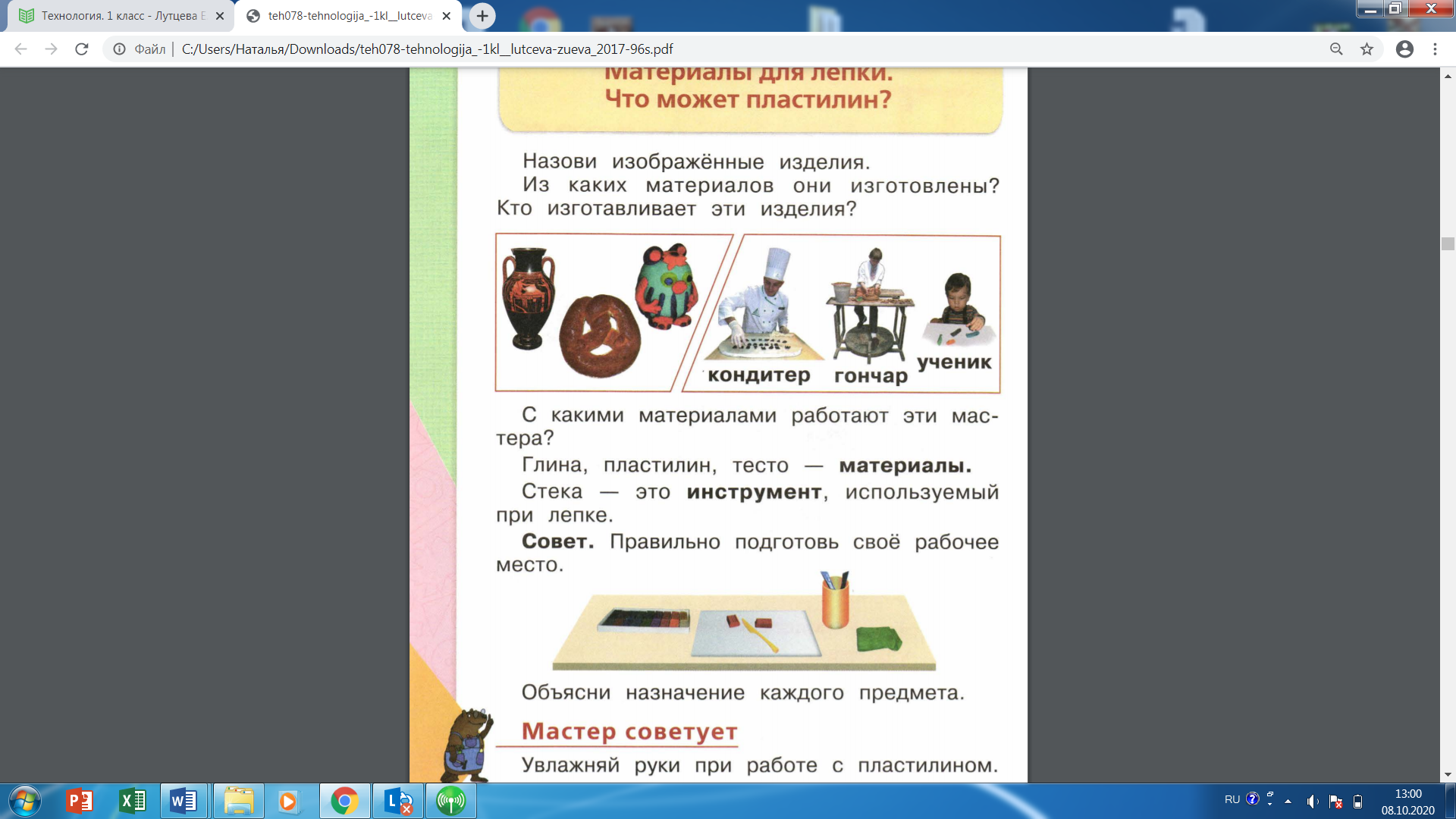 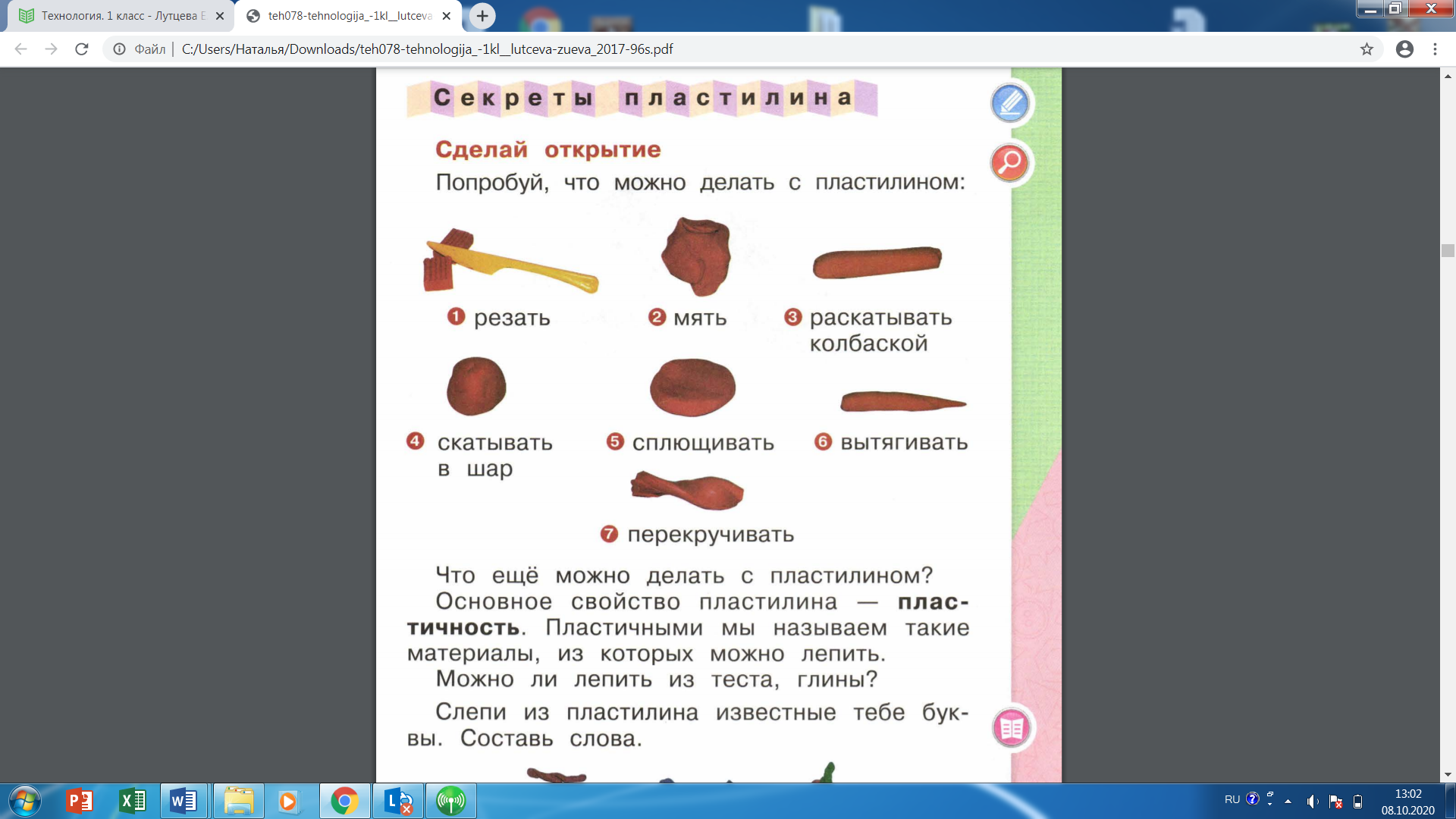 Слепи из пластилина яблоко, грушу и другие фрукты. 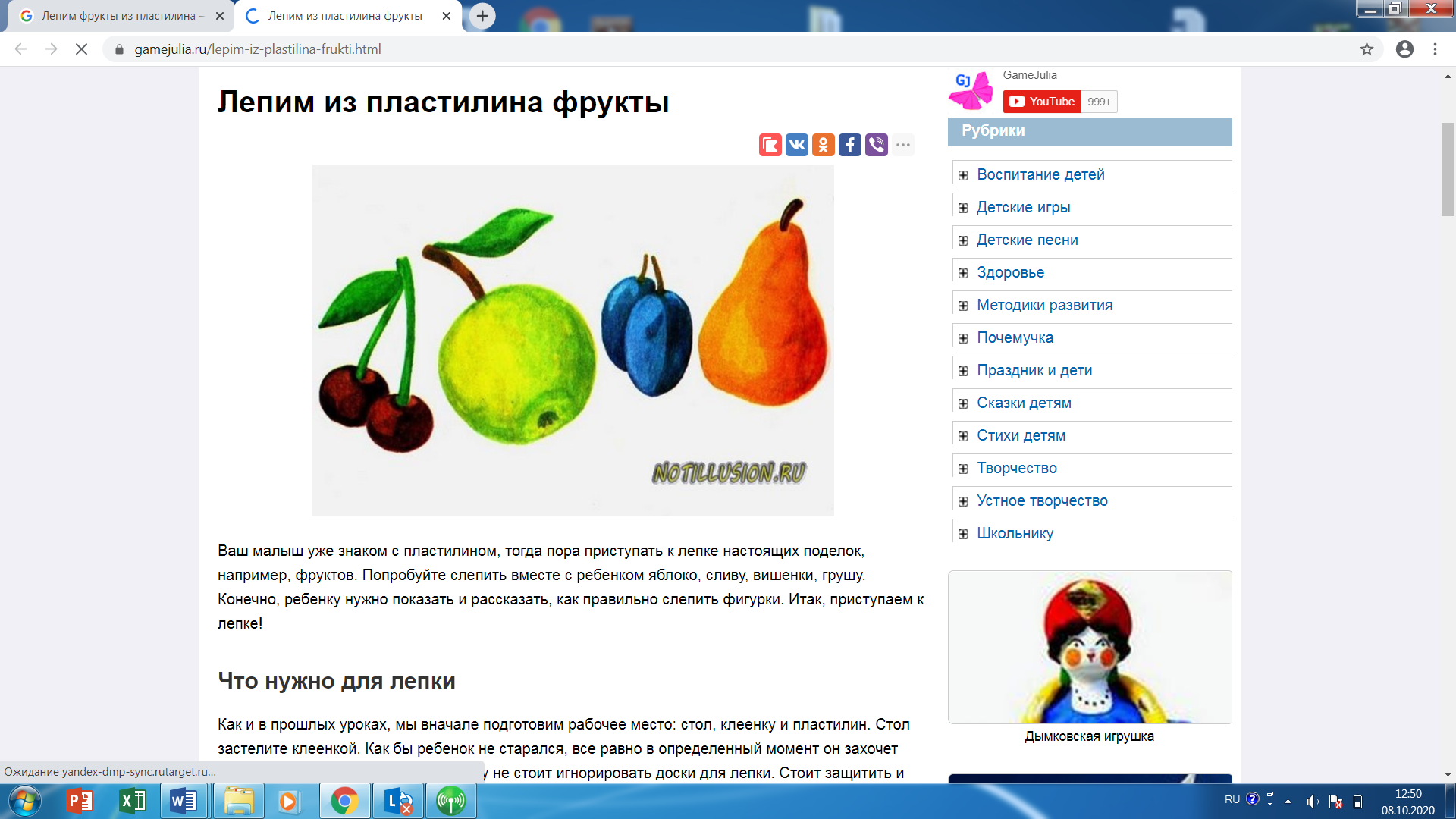 